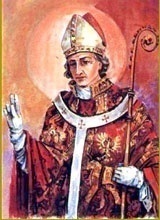 INTENCJE   MSZY   ŚWIĘTYCH27.02. – 4.03.2023INTENCJE   MSZY   ŚWIĘTYCH27.02. – 4.03.2023INTENCJE   MSZY   ŚWIĘTYCH27.02. – 4.03.2023PONIEDZIAŁEK27.02.2023PONIEDZIAŁEK27.02.20237.00+ Rafaelę Pośpiech /pogrz./+ Rafaelę Pośpiech /pogrz./PONIEDZIAŁEK27.02.2023PONIEDZIAŁEK27.02.202318.00+ Ignacy i Emilia syn Marian Stachowski+ Ignacy i Emilia syn Marian StachowskiWTOREK28.02.WTOREK28.02.7.00+ Piotra Pitułę /pogrz./+ Piotra Pitułę /pogrz./WTOREK28.02.WTOREK28.02.18.00+ Jadwigę Janeczek /pogrz./+ Jadwigę Janeczek /pogrz./ŚRODA 1.03.ŚRODA 1.03.7.00+ Tadeusza Warmuz 14 r. śm. żonę Józefę+ Tadeusza Warmuz 14 r. śm. żonę JózefęŚRODA 1.03.ŚRODA 1.03.18.00+ Julię i Stanisława Kłapyta+ Julię i Stanisława Kłapyta CZWARTEK2.03. CZWARTEK2.03.7.00+ Walerię i Jana Iciek córkę Danielę+ Walerię i Jana Iciek córkę Danielę CZWARTEK2.03. CZWARTEK2.03.18.00+ Wilhelma Kotlarskiego 9 r. śm.+ Wilhelma Kotlarskiego 9 r. śm.PIĄTEK3.03. PIĄTEK3.03. 7.00+ Jerzego Kasperka /pogrz./+ Jerzego Kasperka /pogrz./PIĄTEK3.03. PIĄTEK3.03. 18.00+ Kazimierę Kubas+ Kazimierę KubasSOBOTA4.03.SOBOTA4.03.7.00+ Krystynę Krupiak 8 r. śm.+ Krystynę Krupiak 8 r. śm.SOBOTA4.03.SOBOTA4.03.18.00+ Krystynę i Bolesława Kapała+ Krystynę i Bolesława Kapała2  Niedziela Wielkiego Postu5.03.20232  Niedziela Wielkiego Postu5.03.20237.30+ Józefa Kolendę synów Stanisława i Krzysztofa+ Józefa Kolendę synów Stanisława i Krzysztofa2  Niedziela Wielkiego Postu5.03.20232  Niedziela Wielkiego Postu5.03.20239.30+ Józefa Steczek 17 r. śm.+ Józefa Steczek 17 r. śm.2  Niedziela Wielkiego Postu5.03.20232  Niedziela Wielkiego Postu5.03.202311.00ZA PARAFIANZA PARAFIAN2  Niedziela Wielkiego Postu5.03.20232  Niedziela Wielkiego Postu5.03.202316.00Dziękcz. – błag. w int. Członkiń Róży św. Józefa i ich rodzinDziękcz. – błag. w int. Członkiń Róży św. Józefa i ich rodzin